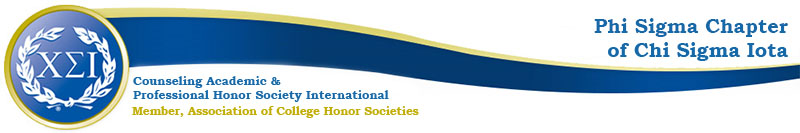 Phi Sigma Chapter Agenda October 19, 20204:30pmhttps://uncp.webex.com/meet/Nicole.StargellPresent: Dr. StargellVP, DP, Treasurer1 Student Welcome!Fall ProjectsBlack Lives Matter Workgroup (Advocacy/Counselor Community Engagement)CPCE Study GroupsWilmington Meetup 10/12 was a success!PDAs: The Professional CounselorOctober PDA 1: From Graduation to Full Licensure in the Private Practice Setting: Practical Considerations from an AlumnusSpeaker-Vanessa Doran, LCMHC, Past Phi Sigma VPDate/Time/Location- 10/20/20 4-5pmAdvertising- StargellNovember PDA 2: Counseling Individuals Who Identify as Transgender: Ethical, Legal, and Practical Considerations Speaker- Sheilagh Harrington, MSW, LCSWADate/Time/Location-11/10/20 4-5pmAdvertising-TAW Organizers & StargellUgly Sweater Holiday Social Dec 4th 4-5pm VP, NS Spring ProjectsSpring Meetings: February—coffee break/business meeting MarchApril4:30pmFundraiserOnline 50/50 RaffleTreasurer will look into online services5th Annual Advocacy SummitTypically combined with the annual NCCA ConferenceInductionApril 2021OnlineSpeaker: Stargell will reach outSpring PDAs: February—RS will reach out to a potential speakerMarch— Annual Drive-In Conference03/25/2021OnlineKeynote: Stargell will reach outNew businessCSI International Voting: https://www.csi-net.org/page/Elections_2020 3 out of 4 Protivnak4 put of 4 Colburn$100 creditTable cloth—4 votes 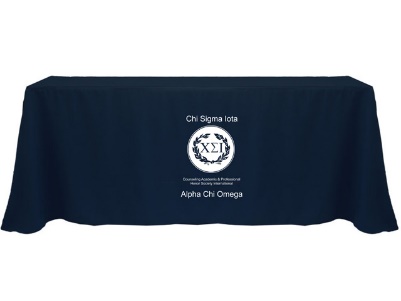 Cords/t-shirts for saleRichard & Rebecca Graduating –they will discuss officer transitions, if any Next meeting: February 2021